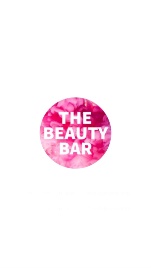 1265 E. 305th St. Willowick, OH 44092(440) 494-7038 thebeautybar305@gmail.com Dear Bride: Thank you for choosing The Beauty Bar to help you prepare for your Big Day. We understand planning a wedding can be overwhelming as it is exciting. So many ideas, so many details! And decisions..decisions..decisions! .Our talented team knows that Glamour and Elegance are key to making your wedding memorable. Our staff is experienced and committed to providing you with the look you want for your special day. We are dedicated to staying in touch with all the new trends, styles and products and can assist you in making those decisions. Our salon is the perfect place to prepare you for your special day. Reserving your services ahead of time will guarantee we can accommodate your desired times and requested treatments.Securing Appointment Date It is advised that you call The Beauty Bar first to see if the desired day is available. Your appointment date(s) and service(s) will be secured when the signed contract and reserved fee have been received. All bookings for weddings are made on a “first come first served” basis. No dates will be guaranteed without a signed contract, deposit, and credit card information. Reservation Fee All reservations for parties up to 5 people must be reserved and guaranteed with a $100.00. Parties of 6 or more must be reserved and guaranteed with a $200.00. For out of salon weddings, there is a 4 person minimum and a on location charge of $200.00 (price will change depending on distance and any extras concerning the drive, example: any parking fees). All reservation fees are due within 5 business days of scheduling services and are nonrefundable. The appointment(s) will be cancelled if payment and the signed contract are not received by the due date. Payment Remaining balance is due 30 days before wedding date. Additional fees are applied when services are performed on Sundays or Holidays. Prices are subject to change as styling needs change or services are added. All wedding parties will be charged 20% gratuity. We accept all major credit cards and cash as payment.Contract/Appointment Changes All agreements will be made in writing. Wedding date and time, service date, time of arrival in salon, estimated time of completion, and number of guests to be serviced will be mailed or emailed. Any changes/additions to guests or wedding party members requesting additional services after the contract is signed must be submitted in writing; (no changes will be made over the telephone). Charges for guest requiring additional services must be paid in full on the day of service. Changes will be accepted up to 14 days prior to the service date as long as service is available. Any cancellations made with less than 14 days notice will be charged to the credit card associated with this contract. In the event of a “No Show,” 100% cost of the booked services will be placed on the credit card. *The bride/individual signing this contract may permit only one other person to authorize/ submit and change any arrangements for the wedding party. Contracts and changes made by anyone other than the individual signing or listed on this contract are not allowed and considered invalid. The manager of The Beauty Bar is the only one to accept and make requested changes. *Cancellations due to emergencies are considered on a case by case basis per the salon managers discretion. *You may mail or email (thebeautybar305@gmail.com) any changes or requests. Late Arrivals Tardiness results in scheduling and service conflicts for you and other clients following your appointment(s). If a wedding party is late for the scheduled service appointment time(s) and notifies us of a new arrival time, stylists may or may not be able to accommodate the new arrival time. If the scope of the original contract cannot be fulfilled due to client’s tardiness, services may be reduced; however clients are liable for the original amount. *If a wedding party is more than one (1) hour late without making contact with us, the assumption is the client is a no show. This results in the client forfeiting all deposits and or payments for the contracted services, and is responsible for 100% of estimated amount of services. We apologize for any inconvenience but we must follow this policy out of respect for our stylists and other clients. I have read, understand and agree to the terms of this contract. Deposit payment is due upon submission of this document. Signature: ____________________________________ Date: ____________________ Alternate contact if Bride is not making arrangements: Name: ________________________________________________________________ Phone: ________________________________________________________________ Address: ______________________________________________________________ More than any other moment in your life, your wedding is a celebration of your joy, passion and the sharing of your friends and family. It is an occasion of meaningful commitment, and a time to celebrate; The Beauty Bar feels the same way and we want to be a part of that. A wonderful wedding is in all the details. Each moment creates a memory. Our caring, PROFESSIONAL staff is committed to providing services to create your cherished memories and make your dream become a reality.Please call us with any QUESTIONS at (440) 494-7038.Bridal InformationBride’s Name______________________________________ Brides Phone Number: ______________________________ Bride’s Address:_______________________________________________________________ Wedding Date: ______________________________________ Preferred Trial Date and Time: ________________________ Ceremony or Picture Start time: _______________________ Time you need to leave the salon: ______________________ If not getting hair done at salon Where is Location: __________________________________ Credit Card information: Credit Card # and Type:________________________________________________________ Name as it appears on the card:_________________________________________________ Expiration Date:__________________CVC# (On the back of the card)__________________ Zip Code Associated with Credit Card: ____________________________________________ Billing Address:________________________________________________________________ Signature:____________________________________________________________________Special Requirements for the Bride and her Wedding Party:Please arrive for your services on time, at the same time. Please consider our guests who are scheduled after you. Please arrive for your appointment with clean, dry hair. Only when necessary, a shampoo will be done at the salon by the stylist. Wearing a button down shirt is suggested.Salon to fill out Only: Total Amount of Services $__________ Total Deposit Required $___________ Cash ____Credit ____ Wedding Party Information Please provide the following information for each appointment: Name & Role in Wedding:_______________________________________________ Name & Role in Wedding:_______________________________________________ Name & Role in Wedding:_______________________________________________ Name & Role in Wedding:_______________________________________________ *Please print this page again if you have more guests. Please find the descriptions of services that are most requested by the bride listed below. Our menu provides a complete list of services that you may choose for your special day. Bridal Updo (curls & more) ~ starts at $120.00 Please allow at least one hour for this service. This price includes Trial Run and Day of Updo. Please bring along any head piece, tiara, veil or other items to be used on your wedding day. Wedding Party Updo/ Special Occasion starts at $55.00 Shampoo & Blow Dry starts at $35.00 Kids Special Occasion (Under 10) starts at $25 Gel Manicure starts at $43.00 Classic Pedicure starts at $54.00 Add Gel on Toes $15.00 Nail Art starts at $3.00 Paraffin Dip on Hands/ Feet $12.00  